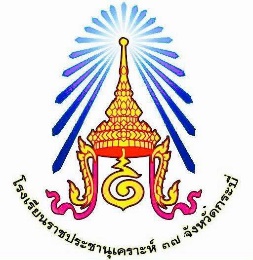 รายงานผลการประเมินตนเองรายบุคคล(Personal Self-Assessment Report: PSAR)ปีการศึกษา 2563ผู้รายงานชื่อ.................................................................ตำแหน่ง  .....................................................โรงเรียนราชประชานุเคราะห์ ๓๗ จังหวัดกระบี่อำเภอเขาพนม  จังหวัดกระบี่สำนักบริหารงานการศึกษาพิเศษคำนำ	รายงานการประเมินตนเอง (Personal Self-Assessment Report : PSAR) เป็นการประเมิน   การปฏิบัติหน้าที่ตามพระราชบัญญัติการศึกษาแห่งชาติ พุทธศักราช 2542 และฉบับปรับปรุง พุทธศักราช 2545 รวมทั้งมาตรฐานการศึกษาของโรงเรียน ข้าพเจ้าได้จัดทำขึ้นเพื่อรายงานผลการจัดการเรียนการสอนและการปฏิบัติหน้าที่ของข้าพเจ้าตามฝ่าย/กลุ่มงาน ตลอดจนกิจกรรมต่างๆ ที่ได้ส่งเสริมให้นักเรียนมีคุณลักษณะและคุณภาพตามระดับมาตรฐานคุณภาพการศึกษา โรงเรียนราชประชานุเคราะห์ ๓๗ จังหวัดกระบี่ สำนักบริหารงานการศึกษาพิเศษ ประจำปีการศึกษา 2563	รายงานนี้ โรงเรียนสามารถนำผลการดำเนินงานไปจัดทำการประเมินคุณภาพภายในและสรุปรายงานให้ผู้บังคับบัญชาตามลำดับสายงานตลอดจนเผยแพร่ให้กับผู้ปกครอง นักเรียน ชุมชนในสังคมได้ทราบผลการปฏิบัติงานของบุคลากรโรงเรียนราชประชานุเคราะห์ ๓๗ จังหวัดกระบี่  	ข้อมูลที่ได้จากการประเมินในการประเมินตนเอง (PSAR) ในครั้งนี้ ข้าพเจ้าจะได้นำไปใช้          เป็นแนวทางในการปรับปรุงเพื่อพัฒนาการปฏิบัติงานที่ได้รับมอบหมาย เพื่อส่งเสริมและพัฒนาศักยภาพ     ของผู้เรียนให้สูงขึ้นในทุกๆ ด้านต่อไป						 ลงชื่อ………………………………………						       (..........................................)  	      ตำแหน่ง ……………………...	         วันที่................................สารบัญ1. ข้อมูลทั่วไป     ชื่อ..................................................................................................................................................................      วัน / เดือน / ปี เกิด  ...................................................................... อายุ ……………….. ปีวุฒิการศึกษา ปริญญาตรี ...............................  วิชาเอก ............................ จาก................................................... ปริญญาโท.................................  วิชาเอก..................................จาก................................................  อื่น ๆ ระบุ.................................  วิชาเอก..................................จาก................................................      ตำแหน่ง...........................................	วิทยฐานะ...........................   เลขที่ตำแหน่ง  ………………………….      เงินเดือน ………………………………… บาท    เงินวิทยฐานะ ………………………………………….      วัน / เดือน / ปี ที่บรรจุ................................................................... ปฏิบัติราชการ ……………………………….      ปฏิบัติการสอนกลุ่มสาระการเรียนรู้.............................................      ปฏิบัติงานพิเศษ ..........................................................................................................................................      สังกัดกลุ่มงานบริหารงาน.....................................................................................      โรงเรียนราชประชานุเคราะห์ ๓๗ จังหวัดกระบี่ อำเภอเขาพนม จังหวัดกระบี่        สำนักบริหารงานการศึกษาพิเศษ2. ข้อมูลการปฏิบัติหน้าที่2.1 ปฏิบัติการสอนตลอดปีการศึกษา 2563	2.2 กิจกรรมพัฒนาผู้เรียน ที่ปฏิบัติการพัฒนาผู้เรียนตลอดปีการศึกษา 25632.3 ปฏิบัติหน้าที่ครูที่ปรึกษา2.4 การปฏิบัติงานพิเศษ3. การจัดกิจกรรมการเรียนการสอน	3.1 การจัดทำแผนการจัดการเรียนรู้	3.2 การผลิตสื่อ/นวัตกรรม	3.3 การจัดทำวิจัยในชั้นเรียน	3.4 การนำ/มอบหมายงานนักเรียนไปค้นคว้า/ศึกษาแหล่งเรียนรู้ในโรงเรียน	3.5 การนำ/มอบหมายงานนักเรียนไปค้นคว้า/ศึกษาแหล่งเรียนรู้นอกโรงเรียน	3.6 การเชิญวิทยากรภายนอกมาให้ความรู้แก่นักเรียน	3.7 รูปแบบ/วิธีการจัดกิจกรรมการเรียนการสอนที่ครูใช้ (ตอบได้มากกว่า 1 ข้อ)	       สรุป จำนวนรูปแบบ/วิธีการจัดการเรียนการสอนที่ครูใช้........................วิธี	3.8 สภาพการปฏิบัติงานสอน (ตอบได้มากกว่า 1 ข้อ)	3.9 การพัฒนาตนเอง (การเข้าร่วมกิจกรรมทางวิชาการ/การเข้าร่วมอบรม/ประชุมสัมมนา/ศึกษาดูงาน ฯลฯ)     สรุป การพัฒนาตนเอง จำนวน...........ครั้ง จำนวน........วัน คิดเป็น..........ชั่วโมง นำมาขยายผล...........ครั้ง	3.10 การได้รับรางวัล/ประกาศเกียรติคุณ/ผลงานดีเด่น/เกียรติประวัติที่ปรากฏต่อสาธารณชนด้านสถานศึกษา/ครู/นักเรียน	3.11 การได้รับเชิญเป็นวิทยากร/กรรมการตัดสินภายในและภายนอกสถานศึกษา4. ผลการปฏิบัติงาน	4.1 ผลการปฏิบัติหน้าที่จัดกิจกรรมการเรียนการสอนประจำปีการศึกษา	4.2 ผลการปฏิบัติหน้าที่พิเศษ (หลักฐานปรากฏในภาคผนวก)	ระดับคุณภาพการปฏิบัติงาน	 ดี		 พอใช้ 	 ปรับปรุงคำชี้แจง  ศึกษาเกณฑ์มาตรฐานคุณภาพการศึกษาของโรงเรียนราชประชานุเคราะห์ ๓๗ จังหวัดกระบี่ มาตรฐานที่ 1-3มาตรฐานที่ 1-3 ประเมินผลแล้วจะได้ผลระดับคุณภาพตัวบ่งชี้/มาตรฐาน แล้วทำเครื่องหมาย   ลงในช่องระดับคุณภาพ3.  เกณฑ์การตัดสิน		5     หมายถึง    มีผลการปฏิบัติอยู่ในระดับดีมาก4     หมายถึง    มีผลการปฏิบัติอยู่ในระดับดี 		3     หมายถึง    มีผลการปฏิบัติอยู่ในระดับปานกลาง2     หมายถึง    มีผลการปฏิบัติอยู่ในระดับน้อย		1     หมายถึง    มีผลการปฏิบัติอยู่ในระดับน้อยมากมาตรฐานที่ 1 คุณภาพของผู้เรียนมาตรฐานที่ 2 กระบวนการบริหารและการจัดการมาตรฐานที่ 3  กระบวนการจัดการเรียนการสอนที่เน้นผู้เรียนเป็นสำคัญการรับรองรายงานการประเมินตนเอง (Personal Self-Assessment Report: PSAR)ลงชื่อ………………………………………………ผู้รายงาน      (......................................................) ตำแหน่ง...........................................................        ............../................../...............ลงชื่อ………………………………………………ผู้รับรองรายงาน      (......................................................)   หัวหน้ากลุ่มสาระการเรียนรู้......................................................        ............../................../...............ลงชื่อ………………………………………………ผู้รับรองรายงาน      (......................................................)  รองผู้อำนวยการฝ่าย..................................................................        ............../................../...............ลงชื่อ………………………………………………ผู้รับรองรายงาน          (นายศักดิ์ชัย  สุวรรณคข)     ผู้อำนวยการโรงเรียนราชประชานุเคราะห์ ๓๗ จังหวัดกระบี่        ............../................../...............หน้าตอนที่ 1ข้อมูลส่วนตัว-ข้อมูลทั่วไป-ข้อมูลการปฏิบัติหน้าที่-การจัดกิจกรรมการเรียนการสอน-ผลการปฏิบัติงานตอนที่ 2ผลการดำเนินงานตามมาตรฐานการศึกษามาตรฐานที่ 1 คุณภาพของผู้เรียนมาตรฐานที่ 2 กระบวนการบริหารและการจัดการมาตรฐานที่ 3 กระบวนการจัดการเรียนการสอนที่เน้นผู้เรียนเป็นสำคัญภาคผนวกตอนที่ 1  ข้อมูลส่วนตัวที่รหัสวิชาชื่อวิชาชั้นจำนวนห้องจำนวนชั่วโมง/สัปดาห์ภาคเรียนที่ 1ภาคเรียนที่ 1ภาคเรียนที่ 1ภาคเรียนที่ 1ภาคเรียนที่ 1ภาคเรียนที่ 1รวมรวมรวมภาคเรียนที่ 2ภาคเรียนที่ 2ภาคเรียนที่ 2ภาคเรียนที่ 2ภาคเรียนที่ 2ภาคเรียนที่ 2รวมรวมรวมที่กิจกรรมพัฒนาผู้เรียนชั้น/ห้องจำนวนผ่านไม่ผ่าน1ลูกเสือเนตรนารี2ชุมนุม ………………..……….3กิจกรรมเพื่อสังคมและสาธารณประโยชน์4แนะแนวชั้น/ห้องจำนวนนักเรียนจำนวนนักเรียนรวมทั้งสิ้น (คน)ชั้น/ห้องชาย (คน)หญิง (คน)ที่งานกลุ่มงาน1234ที่รหัสวิชาสาระการเรียนรู้/รายวิชาระดับชั้นจำนวน (แผน)ที่ชื่อสื่อ/นวัตกรรมจำนวน (ชิ้น)ที่ชื่อสื่อ/นวัตกรรมระดับชั้นที่ชื่อแหล่งเรียนรู้เรื่องจำนวนครั้งที่ชื่อแหล่งเรียนรู้เรื่องจำนวนครั้งที่วัน/เดือน/ปีชื่อวิทยากรเรื่อง/หัวข้อการอธิบายการสืบสวนสอบสวนการสืบสวนสอบสวนการสืบสวนสอบสวนการสาธิต/ทดลองกลุ่มสืบค้นความรู้การใช้เกมประกอบการใช้เกมประกอบการใช้เกมประกอบกลุ่มสัมพันธ์สถานการณ์จำลองการเรียนรู้แบบร่วมมือการเรียนรู้แบบร่วมมือการเรียนรู้แบบร่วมมือกรณีตัวอย่างความคิดรวบยอดบทบาทสมมติบทบาทสมมติบทบาทสมมติอริยสัจ 4การแก้ไขสถานการณ์โปรแกรมสำเร็จรูปโปรแกรมสำเร็จรูปโปรแกรมสำเร็จรูปศูนย์การเรียนรู้ชุดการสอนคอมพิวเตอร์ช่วยสอนคอมพิวเตอร์ช่วยสอนคอมพิวเตอร์ช่วยสอนโครงงานการถามตอบการเรียนรู้จากห้องสมุดการเรียนรู้จากห้องสมุดการเรียนรู้จากห้องสมุดการใช้ภูมิปัญญาท้องถิ่นการอภิปรายกลุ่มย่อยการแก้ปัญหาการแก้ปัญหาการแก้ปัญหาการศึกษาค้นคว้าด้วยตนเองการศึกษาค้นคว้าด้วยตนเองการศึกษาค้นคว้าด้วยตนเองการทัศนศึกษานอกสถานที่การทัศนศึกษานอกสถานที่การทัศนศึกษานอกสถานที่การพัฒนากระบวนการคิดการพัฒนากระบวนการคิดการพัฒนากระบวนการคิดอื่นๆ ระบุ...................................................อื่นๆ ระบุ...................................................อื่นๆ ระบุ...................................................ที่รายการปฏิบัติมากที่สุดมากปานกลางน้อยน้อยที่สุด1ตรงตามวุฒิ/สาขาวิชาที่จบการศึกษา2ตรงตามความถนัด3ตรงตามประสบการณ์การสอน4ตรงกับความรู้ความสามารถ5ตรงกับความต้องการ/ความสนใจที่วัน/เดือน/ปีเรื่องสถานที่หน่วยงานที่จัดหลักฐานที่วัน/เดือน/ปีรางวัล/เกียรติคุณหน่วยงานที่มอบหลักฐานที่วัน/เดือน/ปีรายการ/เรื่องหน่วยงานที่เชิญที่รายวิชาห้องจำนวนผู้เรียนผลการเรียน (คน)ผลการเรียน (คน)ผลการเรียน (คน)ผลการเรียน (คน)ผลการเรียน (คน)ผลการเรียน (คน)ผลการเรียน (คน)ผลการเรียน (คน)ผลการเรียน (คน)ผลการเรียน (คน)ผลการเรียน (คน)ที่รายวิชาห้องจำนวนผู้เรียนรมส.011.522.533.54รวมภาคเรียนที่ 1ภาคเรียนที่ 2รวมรวมรวมร้อยละร้อยละร้อยละ100ร้อยละของนักเรียนที่ได้รับผลการเรียน 3 ขึ้นไปร้อยละของนักเรียนที่ได้รับผลการเรียน 3 ขึ้นไปร้อยละของนักเรียนที่ได้รับผลการเรียน 3 ขึ้นไปร้อยละของนักเรียนที่ได้รับผลการเรียน 3 ขึ้นไปร้อยละของนักเรียนที่ได้รับผลการเรียน 3 ขึ้นไปร้อยละของนักเรียนที่ได้รับผลการเรียน 3 ขึ้นไปร้อยละของนักเรียนที่ได้รับผลการเรียน 3 ขึ้นไปร้อยละของนักเรียนที่ได้รับผลการเรียน 3 ขึ้นไปร้อยละของนักเรียนที่ได้รับผลการเรียน 3 ขึ้นไปร้อยละของนักเรียนที่ได้รับผลการเรียน 3 ขึ้นไปร้อยละของนักเรียนที่ได้รับผลการเรียน 3 ขึ้นไปร้อยละของนักเรียนที่ได้รับผลการเรียน 2 ขึ้นไปร้อยละของนักเรียนที่ได้รับผลการเรียน 2 ขึ้นไปร้อยละของนักเรียนที่ได้รับผลการเรียน 2 ขึ้นไปร้อยละของนักเรียนที่ได้รับผลการเรียน 2 ขึ้นไปร้อยละของนักเรียนที่ได้รับผลการเรียน 2 ขึ้นไปร้อยละของนักเรียนที่ได้รับผลการเรียน 2 ขึ้นไปร้อยละของนักเรียนที่ได้รับผลการเรียน 2 ขึ้นไปร้อยละของนักเรียนที่ได้รับผลการเรียน 2 ขึ้นไปร้อยละของนักเรียนที่ได้รับผลการเรียน 2 ขึ้นไปร้อยละของนักเรียนที่ได้รับผลการเรียน 2 ขึ้นไปร้อยละของนักเรียนที่ได้รับผลการเรียน 2 ขึ้นไปที่งานผลการปฏิบัติงานตอนที่ 2  ผลการดำเนินงานตามมาตรฐานการศึกษาประเด็นพิจารณาระดับคุณภาพระดับคุณภาพระดับคุณภาพระดับคุณภาพระดับคุณภาพประเด็นพิจารณา543211.1 ผลสัมฤทธิ์ทางวิชาการของผู้เรียน	1) มีความสามารถในการอ่าน การเขียน การสื่อสาร และการคิดคำนวณ	2) มีความสามารถในการคิดวิเคราะห์ คิดอย่างมีวิจารณญาณ อภิปราย  	แลกเปลี่ยนความคิดเห็น และแก้ปัญหา	3) มีความสามารถในการสร้างนวัตกรรม	4) มีความสามารถในการใช้เทคโนโลยีสารสนเทศและการสื่อสาร	5) มีผลสัมฤทธิ์ทางการเรียนตามหลักสูตรสถานศึกษา	6) มีความรู้ ทักษะพื้นฐาน และเจตคติที่ดีต่ออาชีพเพื่อการมีงานทำ1.2 คุณลักษณะที่พึงประสงค์ของผู้เรียน	1) การมีคุณลักษณะและค่านิยมที่ดีตามที่สถานศึกษากำหนด	2) ความภูมิใจในท้องถิ่นและความเป็นไทย	3) การยอมรับที่จะอยู่ร่วมกันบนความแตกต่างและหลากหลาย	4) สุขภาวะทางร่ายกาย และจิตสังคม	5) การมีทักษะการดำรงชีวิตในกรอบสาระการเรียนรู้ท้องถิ่นสำหรับโรงเรียน	การศึกษาสงเคราะห์สรุปผลการประเมินมาตรฐานที่ 1  กิจกรรม/โครงการ/หลักฐานร่องรอยที่ดำเนินการผลการดำเนินงานจุดเด่นจุดควรพัฒนาจุดเด่นจุดควรพัฒนาจุดเด่นจุดควรพัฒนาจุดเด่นจุดควรพัฒนาจุดเด่นจุดควรพัฒนาจุดเด่นจุดควรพัฒนาจุดเด่นจุดควรพัฒนาจุดเด่นจุดควรพัฒนาจุดเด่นจุดควรพัฒนาจุดเด่นจุดควรพัฒนาจุดเด่นจุดควรพัฒนาจุดเด่นจุดควรพัฒนาจุดเด่นจุดควรพัฒนาจุดเด่นจุดควรพัฒนาประเด็นพิจารณาระดับคุณภาพระดับคุณภาพระดับคุณภาพระดับคุณภาพระดับคุณภาพประเด็นพิจารณา543212.1 มีเป้าหมาย วิสัยทัศน์ และพันธกิจที่สถานศึกษากำหนดชัดเจน2.2 มีระบบบริหารจัดการคุณภาพของสถานศึกษา2.3 ดำเนินงานพัฒนาวิชาการที่เน้นคุณภาพผู้เรียนรอบด้านตามหลักสูตรสถานศึกษาและทุกกลุ่มเป้าหมาย2.4 พัฒนาครูและบุคลากรให้มีความเชี่ยวชาญทางวิชาชีพ2.5 จัดสภาพแวดล้อมทางกายภาพและสังคมที่เอื้อต่อการจัดการเรียนรู้อย่างมีคุณภาพ2.6 จัดระบบเทคโนโลยีสารสนเทศเพื่อสนับสนุนการบริหารจัดการและการจัดการเรียนรู้สรุปผลการประเมินมาตรฐานที่ 2กิจกรรม/โครงการ/หลักฐานร่องรอยที่ดำเนินการผลการดำเนินงานจุดเด่นจุดควรพัฒนาจุดเด่นจุดควรพัฒนาจุดเด่นจุดควรพัฒนาจุดเด่นจุดควรพัฒนาจุดเด่นจุดควรพัฒนาจุดเด่นจุดควรพัฒนาจุดเด่นจุดควรพัฒนาจุดเด่นจุดควรพัฒนาจุดเด่นจุดควรพัฒนาจุดเด่นจุดควรพัฒนาจุดเด่นจุดควรพัฒนาจุดเด่นจุดควรพัฒนาจุดเด่นจุดควรพัฒนาจุดเด่นจุดควรพัฒนาประเด็นพิจารณาระดับคุณภาพระดับคุณภาพระดับคุณภาพระดับคุณภาพระดับคุณภาพประเด็นพิจารณา543213.1 จัดการเรียนรู้ผ่านกระบวนการคิดและปฏิบัติจริง และสามารถนำไปประยุกต์ใช้ในชีวิตได้3.2 ใช้สื่อ เทคโนโลยีสารสนเทศ และแหล่งเรียนรู้ที่เอื้อต่อการเรียนรู้3.3 มีการบริหารจัดการชั้นเรียนเชิงบวก3.4 ตรวจสอบและประเมินผู้เรียนอย่างเป็นระบบ และนำผลมาพัฒนาผู้เรียน3.5 มีการแลกเปลี่ยนเรียนรู้และให้ข้อมูลสะท้อนกลับเพื่อพัฒนาและปรับปรุงการจัดการเรียนรู้สรุปผลการประเมินมาตรฐานที่ 1  กิจกรรม/โครงการ/หลักฐานร่องรอยที่ดำเนินการผลการดำเนินงานจุดเด่นจุดควรพัฒนาจุดเด่นจุดควรพัฒนาจุดเด่นจุดควรพัฒนาจุดเด่นจุดควรพัฒนาจุดเด่นจุดควรพัฒนาจุดเด่นจุดควรพัฒนาจุดเด่นจุดควรพัฒนาจุดเด่นจุดควรพัฒนาจุดเด่นจุดควรพัฒนาจุดเด่นจุดควรพัฒนาจุดเด่นจุดควรพัฒนาจุดเด่นจุดควรพัฒนาจุดเด่นจุดควรพัฒนาจุดเด่นจุดควรพัฒนา